CURRICULUM MAP 2020-2021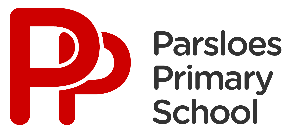 EYFSAUTUMN 1Superheroes!AUTUMN 2 Teddy Bear’s PicnicSPRING 1It’s a Bug’s Life!SPRING 2 Once Upon a Time…SUMMER 1 Down on the FarmSUMMER 2 Eco-Warriers!CURRICULUM MAP 2020-2021LiteracyBaby MouseReading: Group guided readingPhonics:Nursery – Phase 1Reception - Phase 2Take A Walk Little BearReading: Group guided readingPhonics:Nursery – Phase 1Reception - Phases 2 & 3Sleepy BumblebeeReading: Group guided readingPhonics:Nursery – Phase 1Reception – Phase 3The Gingerbread ManReading: Group guided readingPhonics:Nursery – Phase 1Reception – Phase 3Farmer DuckReading: Group guided readingPhonics:Nursery – Phases 1 & 2Reception – Phase 4The Three Little PigsReading: Group guided readingPhonics:Nursery – Phases 1 & 2Reception – Phase 4CURRICULUM MAP 2020-2021MathematicsNumbers to 5Comparing numbers within 5Change within 5SortingTimeNumber bonds within 5Numbers to 10Comparing numbers within 10Addition and subtraction to 10Number bonds to 102D shapes2D and 3D shapesPositional language Number bonds Addition and subtraction Exploring patternsCounting on and counting back Numbers to 20Number bonds Addition and subtraction Numerical patternsMeasure Number bonds Addition and subtraction PatternShapeMeasureNumber bonds Addition and subtraction Reasoning skillsCURRICULUM MAP 2020-2021Communication & Language Incorporated into all learning activities and the learning environmentIncorporated into all learning activities and the learning environmentIncorporated into all learning activities and the learning environmentIncorporated into all learning activities and the learning environmentIncorporated into all learning activities and the learning environmentIncorporated into all learning activities and the learning environmentCURRICULUM MAP 2020-2021Understanding the WorldChanges in AutumnPeople in my local communityRoles and responsibilities of professionalsBears and their habitatsExploring similarities and differences featuresDiwaliChristmasObserving changes over time (caterpillars/Spring)Life cyclesSimilarities and differences between minibeastsCooking- observing changes of stateVisit to a local bakeryFarm animals Life on the farm/role of a farmerAnimal products EidProperties of materials RecyclingEnvironment CURRICULUM MAP 2020-2021Computing (UW)Developing computer skillsExploring technology through role play‘2Paint’- drawing bears, exploring programmeUsing technology to research‘Simple City’- life cycleUsing ‘Microsoft Word’- exploring programme featuresBeeBots- programmingUsing ‘Microsoft Word’- creating a document CURRICULUM MAP 2020-2021Expressive Arts & DesignEmergency service songsDrawing/colouring skillsConstruction- building emergency service vehicles Emergency service role-playBear songsTeddy Bear’s picnicBear storiesCollage Bear cave role-playMinibeast songsButterfly printingManipulating clayUsing clay toolsGarden centre role-playCookingDecorating gingerbread menPainting- brush skills/techniques Bakery role-playFarm songsSkilled collage Vet surgery role-playJunk modellingFashion showConstruction- building housesThree Little Pig’s role playCURRICULUM MAP 2020-2021Personal, Social & Emotional DevelopmentSettling inBuilding relationships with adults at schoolBuilding lasting friendshipsBuilding friendshipsLearning to resolve conflictsLearning how to be mindfulLearning how to keep my body healthy Practising mindfulnessLearning how to keep my body healthy Practising mindfulnessManaging change- moving into year 1CURRICULUM MAP 2020-2021Physical DevelopmentDeveloping fine and gross motor skillsUsing small tools effectively (pencils for writing)Team gamesNegotiating space Letter formationUsing small tools effectively (cutting skills)JumpsLetter formationUsing small tools effectively (knife and fork)BalancingHandwritingUsing small tools effectivelyDanceHandwritingUsing small tools effectivelyBall skillsHandwritingUsing small tools effectivelySport’s day